Hymns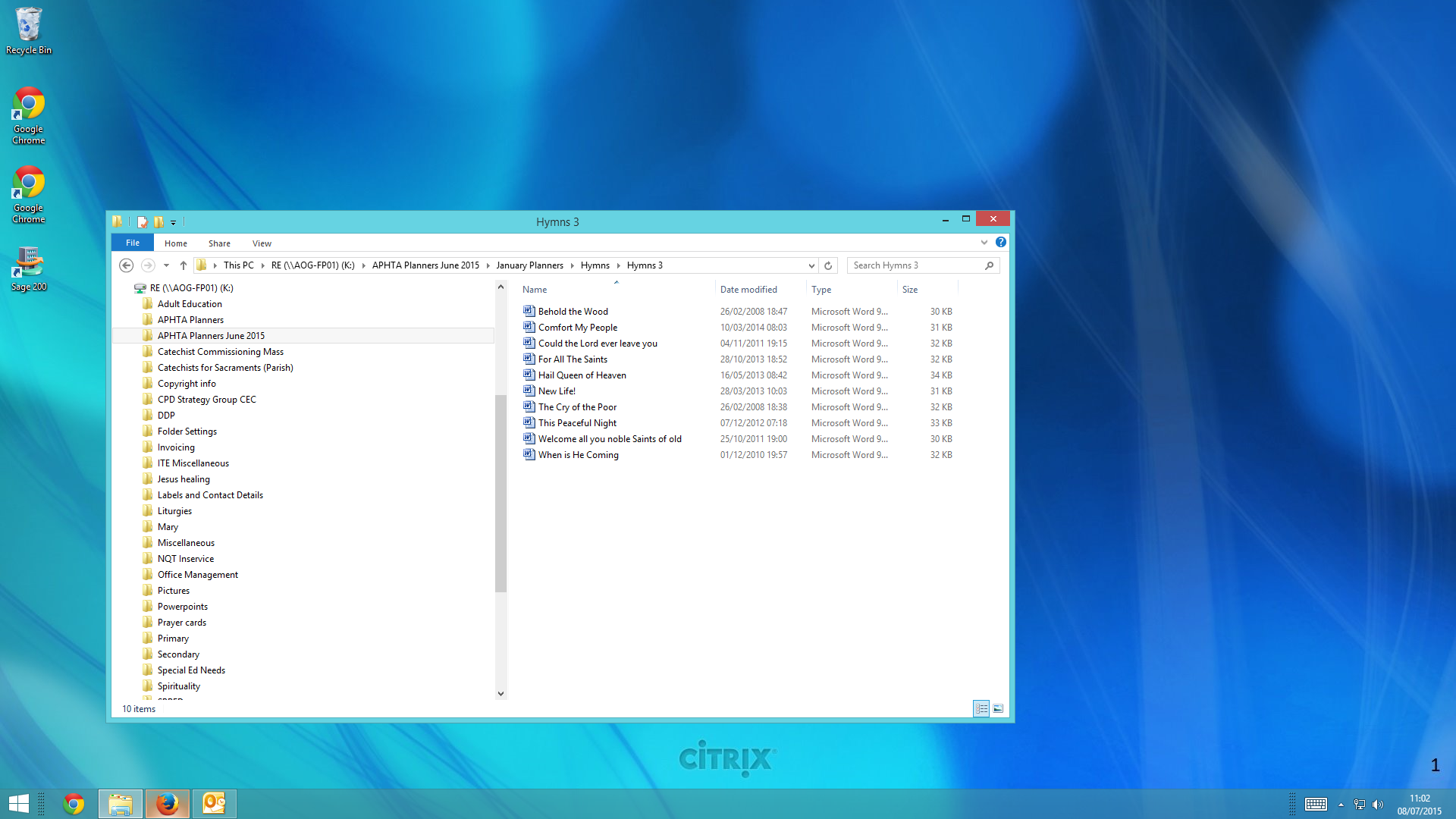 